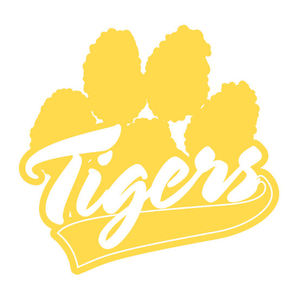  Dear Parent / Guardian, We have great pleasure in inviting you to our Honor’s Assembly and Black History Program on Thursday, February 15, 2017. This honorably event will be held at Warsaw Elementary School and will commence promptly at 9:00 am –11: 00 am for grades Pre kindergarten - 2nd grade and from 1:00 pm – 3:00 pm for grades 3- 5.                                  This event will celebrate the exceptional performance of our students that                                   occurred during the second nine weeks in the academic year 2017/2018.                                  ______We are delighted to inform you that your child will receive an                                              award at the Honor’s Assembly and or will perform at the Black History                                       Program.          _______Your child will not receive an award this time, but you are              invited to attend the Honor’s Assembly and Black History Program.                                 Yours faithfully,                                  Kendra Bradshaw, School Counselor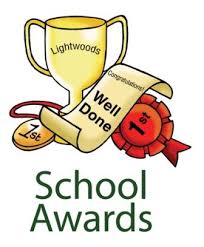                                   Warsaw Elementary                 